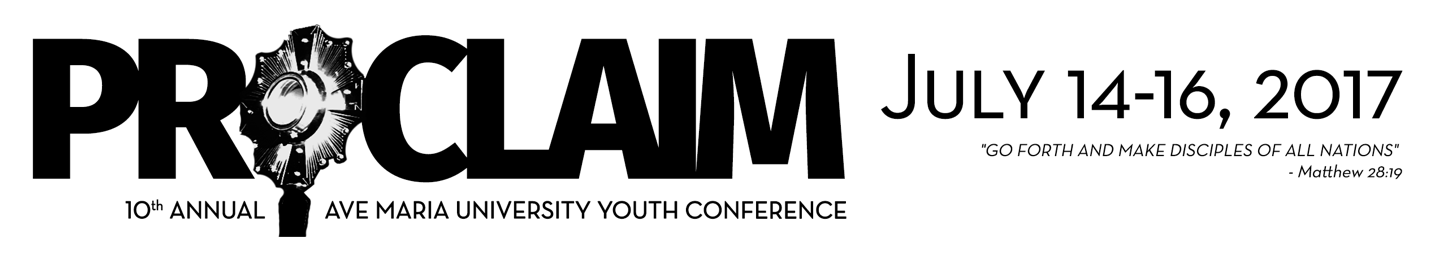 FRIDAYFRIDAYFRIDAYPRE-SESSIONPRE-SESSIONPRE-SESSION1 – 4 p.m.Arrival Check-in.Visit Blessed Mother Teresa MuseumResidence Halls4- 5 Holy Mass for travelers – Fr. Chris Argano Ave Maria Church 5- 5:45A Group - Dinner CafeteriaB Group - Free Time: EPIC  Music, FrisbeeBallroom5:25 – 6:15B Group - Dinner CafeteriaA Group - EPIC Music, FrisbeeBallroom 5:30 – 5:45AMU Conference Team Meeting – Brian Private Dining Room5:45 – 6 p.m.  Chaperone Meeting (one person for each group)-BrianPrivate Dining Room6 p.m.AMU Band MusicFieldhouse OPENING SESSION – Fieldhouse OPENING SESSION – Fieldhouse OPENING SESSION – Fieldhouse 6:30 -6:45 Brian introduces Gomer, Games, IcebreakersGomer6:45- 6:50Announcements/Housekeeping, Intro Team/   Opening Prayer  and Welcome Team6:50 – 7:00Fun Team Intro  – Song Gomer, Martin7:00-7:05Mini-talk – introduces theme: “PROCLAIM”	Gomer7:05 – 7:45Talk Righteous B 7:45 – 8:00Praise and Worship MusicMartin and Band8:00– 8:40Talk Mary Bielski8:40-9:00Catechize, worship song in Field HouseMartin and Band9:00-9:45Adoration & Benediction in Field HouseFr. Chris Argano 9:45-9:50Announcements / Closing Gomer/Brian9:50Leave for Student Union Building POST-SESSIONPOST-SESSIONPOST-SESSION10 – 10:45Recreation Time/Games/SnacksCafeteria & Ballroom10:45Leave for Residence Halls11:15In Residence Hall RoomsResidence Hall12:00 Lights Out Quiet TimeSATURDAY, 2015SATURDAY, 2015SATURDAY, 2015PRE-SESSION PRE-SESSION PRE-SESSION 7:00 Wakeup CallResidence Halls7:15 – 7:50A Group - BreakfastCafeteria B Group - Free Time:  Movie, FrisbeeBallroom7:50- 8:25B Group - Breakfast  CafeteriaA Group - Free Time: Movie, FrisbeeBallroom MORNING SESSION - FieldhouseMORNING SESSION - FieldhouseMORNING SESSION - Fieldhouse9- 10Holy Mass – Fr. Chris Argano Ave Maria Church  10:00 – 10:10Return to Fieldhouse – AnnouncementsGomer/Brian10:10 – 10:30Praise and Worship MusicMartin and Band10:20Welcome Fieldhouse 10:35 -11:15Talk Mary Bielski 11:15-11:30EPIC Drama  - “Life”EPIC Team 11:30 – 11:40Praise and Worship Music Martin and Band POST-SESSIONPOST-SESSIONPOST-SESSION11:45-12:30B Group - Lunch Cafeteria11:34 – 2:00A Group: Confessions and Free Time:                    Blessed Mother Teresa Museum Ballroom/Town12:30 – 1:15A Group  - Lunch Cafeteria 12:30– 2:00B Group: Confessions and Free Time:                    Blessed Mother Teresa Museum Ballroom/TownAFTERNOON BREAKOUTSAFTERNOON BREAKOUTSAFTERNOON BREAKOUTS2:15 – 3:00Breakout Session I – Chastity Talks Mary Bielski Fieldhouse (girls)Righteous B Ballroom  (guys)3:00 – 3:20Small Group Time II  Remain in Location3:30 – 3:45 Praise and Worship MusicFieldhouse3:45 – 3:55EPIC Drama – “Chisel” EPIC Team 3:55 – 4:05Vocation Talk Fr. Eric 4:05 -4:10Intro Breakout Sessions Choose a SessionGomer 4:20– 5:05Breakout Session II (Talks) – Choose One Bob Lefnesky  Ballroom Mary Bielski Fieldhouse Mike Gormley (Gomer)    Lecture Hall 5:15 – 6:00Group B - DinnerCafeteria Group A - Free time :EPIC Music, Frisbee Ballroom 6:00- 6:45 Group A - Dinner  Cafeteria Group B - Free time : EPIC Music, Frisbee Fieldhouse 5:30-5:45Chaperone and YM Meeting - BrianPrivate Dining Room6 – 6:15AMU Conference Team Meeting - BrianPrivate Dining RoomEVENING SESSION – Fieldhouse EVENING SESSION – Fieldhouse EVENING SESSION – Fieldhouse 6:45 -6:55Praise & Worship/Game, Intro Martin/ Band7:00 – 7:45Talk Righteous B7:45- 8:00 EPIC Drama – EPIC Team 8:00 – 8:20Praise and Worship MusicMartin8:20-8:40Divine Mercy Chaplet Martin 8:45 – 9:30Adoration & Benediction –Field HouseFr. Chris Argano 9:30 – 9:35Closing Announcements/ Leave for CafeteriaGomerPOST-SESSIONPOST-SESSIONPOST-SESSION9:45 – 10:45Recreation Time – Games/Snacks (pizza)Cafeteria/Ballroom10:45 Leave for Resident Halls 11:15In Residence Hall RoomsResidence Hall12:00 Lights Out Quiet Time SUNDAYSUNDAYSUNDAYPre- SessionPre- SessionPre- Session7:00Wake Up Call Residents Halls7:15 – 8:10 A Group - Breakfast  CafeteriaB Group  Choice- Music, Free time8:00 – 8:45A Group -BreakfastCafeteria B Group Choice –Music, Free time MORNING SESSION – Fieldhouse MORNING SESSION – Fieldhouse MORNING SESSION – Fieldhouse 8:40-8:50Morning Praise & Worship,  Fieldhouse8:50- 9:00AMU Testimony/ Admissions Admissions9:00 -9:20Wrap up Talk  Fr. Chris Argano 9:20 -9:50PROCLAIM - Student Testimonies  Fieldhouse 9:50 -10:00EPIC  Fieldhouse10:15 – 10:20Closing Announcement – Leave for Mass in Ave Maria Church   Gomer, Brian10:20 – 10:30Great Praise and Worship Music!!Martin and Band10:30 -11:15Return to Dorms and Pack 11:30 – 12:30 Holy Mass – Bishop Dewane (Parents Welcome)Ave Maria Church  POST-SESSIONPOST-SESSIONPOST-SESSION12:30-1:30Check out ( Box lunches available upon request) Residence Halls